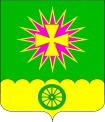 АДМИНИСТРАЦИЯ Нововеличковского сельского поселения Динского района ПОСТАНОВЛЕНИЕот 23.11.2018                                                                .                     № 307 станица НововеличковскаяО внесении изменений в постановление администрации Нововеличковского сельского поселения Динского районаот 28.11.2016 № 600 «Об утверждении муниципальной программы«Финансирование расходов по территориальным органамобщественного самоуправления на 2017-2019 годы»»В соответствии с Федеральным законом от 06.10.2003 г. № 131-ФЗ «Об общих принципах организации местного самоуправления в Российской Федерации», руководствуясь уставом Нововеличковского сельского поселения, на основании решения Совета Нововеличковского сельского поселения Динского района от 25.11.2010 № 113–11/2«Об утверждении Положения порядке организации и осуществления территориального общественного самоуправления в Нововеличковском сельском поселении Динского района», в целях формирования благоприятных условий для обеспечения прав жителей поселения на участие в территориальном общественного самоуправлении и самоорганизацию по месту жительства, п о с т а н о в л я ю:1. Внести изменения в постановление администрации Нововеличковского сельского поселения Динского района от 28.11.2016 № 600 «Об утверждении муниципальной программы «Финансирование расходов по территориальным органам общественного самоуправления на 2017-2019 годы»», приложение к постановлению утвердить в новой редакции (прилагается).2. Отделу финансов и муниципальных закупок администрации Нововеличковского сельского поселения (Вуймина) предусмотреть финансирование расходов по программе и произвести расходы на мероприятия, предусмотренные программой, в пределах объемов средств, предусмотренных на эти цели в бюджете Нововеличковского сельского поселения.3. Отделу по общим и правовым вопросам администрации Нововеличковского сельского поселения (Калитка) обеспечить выполнение мероприятий программы.4. Отделу по общим и правовым вопросам администрации Нововеличковского сельского поселения (Калитка) разместить настоящее постановление на официальном сайте Нововеличковского сельского поселения Динского района в сети Интернет.5. Контроль за выполнением постановления оставляю за собой.6. Постановление вступает в силу со дня его подписания.Глава администрацииНововеличковского сельского поселения                                                                              Г.М.Кова Приложениек постановлению администрации Нововеличковского сельскогопоселения Динского районаот 23.11.2018 г. № 307МУНИЦИПАЛЬНАЯ ПРОГРАММА«Финансирование расходов по территориальным органам общественного самоуправления на 2017-2019 годы»ПАСПОРТмуниципальной программы администрации Нововеличковского сельского           поселения «Финансирование расходов по территориальным органам общественного самоуправления на 2017-2019 годы»Характеристика текущего состояния и прогноз развития сферы реализации муниципальной программыВ сложившихся политических и экономических условиях существенно меняются функции по обеспечению жизнедеятельности поселения. Административные методы управления социально-экономическими процессами в условиях перехода к новым отношениям в рамках реализации Федерального закона № 131-ФЗ оказываются неэффективными и ведут к тому, что структуры администрации не в состоянии справиться со всем объемом функций, необходимых для жизнеобеспечения населения, в связи, с чем возрастает роль органов территориального общественного самоуправления. Что не случайно, так как они выполняют очень важные социальные функции в развитии и распространении таких ценностей, как чувство общности, гражданская активность и общественность.Уже не один год органы ТОС решают жизненно важные проблемы жителей: оказание реальных социально-бытовых услуг, благоустройств микрорайонов, решение вопросов экологии, работа с детьми и престарелыми, организация досуга населения, социальная защита нуждающихся.Органы ТОС могут и должны участвовать в процессе проводимой реформы органов местного самоуправления.Органы ТОС, работая непосредственно с людьми, наиболее эффективно реализуют инициативу населения, направляя ее в социально полезное русло. Они решают социальные проблемы по месту жительства, привлекая потенциал населения. Результатом этого процесса становится снижение социальной напряженности за счет упорядочения взаимоотношений населения с органами власти. И задача органов местного самоуправления – максимально использовать эту инициативу, способствовать ее развитию.Органы ТОС привлекают население к работам по благоустройству, озеленению территории, организуют работу с детьми и пенсионерами по месту жительства, сохраняют в чистоте и порядке жилищный фонд прилегающими территориями.Опыт показал, что от результатов деятельности органов ТОС во многом зависит улучшение социального климата и, как следствие, снижение количества жалоб и обращений граждан.Деятельность органов ТОС, направленная на решение жизненно важных проблем, нуждается в организационной и финансовой поддержке. С этой целью необходимо предусмотреть финансирование данной программы.2. Цели, задачи и целевые показатели,  сроки и этапыреализации программыПрограмма разработана в целях:- формирования благоприятных условий для обеспечения прав жителей поселения на участие в сельском самоуправлении и самореализацию по месту жительства;- удовлетворения потребностей органов местного самоуправления в привлечении населения к работе по благоустройству и озеленению территорий, организации правопорядка, работы с детьми и пенсионерами по месту жительства;-активизации взаимодействия органов ТОС с социальными учреждениями и общественными организациями города по работе с социально незащищенной категории граждан по месту жительства;- выявления, подбора и подготовки инициаторов, организаторов общественных инициатив, координации и обеспечения их деятельности;- организации деятельности органов ТОС, направленной на удовлетворение потребностей населения;- совершенствование нормативно-правовой и экономической базы органов ТОС.Программа реализуется в 2017-2019 года.Цели, задачи и характеризующие их целевые показатели муниципальной  программы приведены в приложении №1 к программе.3.	Основные мероприятия муниципальной программыПеречень  основных мероприятий муниципальной программы приводится в табличной форме в соответствии с приложением №2 к программе.Обоснование ресурсного обеспечения программыРесурсное обеспечение программы осуществляется за счет средств бюджета Нововеличковского сельского поселения Динского района. Общий объем финансирования программы составляет 94,0 тыс. руб., в том числе: 2017 год - 94,0 тыс. руб., 2018 год- 0 тыс. руб.,  2019 год- 0 тыс. руб. В целях оптимизации взаимодействия администрации Нововеличковского сельского поселения предполагается выделение средств из бюджета на поддержку деятельности органов ТОС, которые активно помогают в решении социально бытовых проблем. Средства будут израсходованы на компенсационные выплаты руководителям территориальных общественных самоуправлении (ежемесячно).Объем выделяемых средств из бюджета поселения, форма финансирования мероприятий Программы подлежат ежегодному уточнению при принятии бюджета поселения на очередной финансовый год, а так же в случае необходимости внесения изменений в объемы финансирования.5. Методика оценки эффективности реализации программы5.1. Оценка эффективности реализации программы проводится ежегодно.Результаты оценки эффективности реализации программы представляются ее координатором в составе ежегодного доклада о ходе реализации муниципальной программы и оценке эффективности ее реализации.Оценка эффективности реализации программы осуществляется следующим образом и включает в себя:оценку степени реализации мероприятий программы и основных мероприятий;оценку степени соответствия запланированному  уровню расходов;оценку эффективности использования финансовых средств;оценку степени достижения целей и решения задач программы и основных мероприятий (далее оценка степени реализации программы и основных мероприятий). 5.2. Оценка эффективности реализации программы.5.2.1. Оценка степени реализации мероприятий  программы и основных  мероприятий.Степень реализации мероприятий оценивается для программы и основных мероприятий, как доля мероприятий выполненных в полном объеме по следующей формуле:СРм = Мв / М,        где(1)СРм - степень реализации мероприятий;Мв-количество  мероприятий, выполненных в полном объеме, из числа мероприятий, запланированных к реализации в отчетном году;М –  общее количество  мероприятий, запланированных к реализации в отчетном году.Мероприятие считается выполненным в полном объеме, если фактически достигнутое его значение составляет не менее 95% от запланированного и не хуже, чем значение показателя результата, достигнутое в году, предшествующем отчетному, с учетом корректировки объемов финансирования по мероприятию.В том случае, когда для описания результатов реализации мероприятия используется несколько показателей, для оценки степени реализации мероприятия используется среднее арифметическое значение отношений фактических значений показателей к запланированным значениям, выраженное в процентах.5.2.2. Оценка степени соответствия запланированному уровню бюджетных расходов.Степень соответствия запланированному уровню бюджетных расходов оценивается для программы и основных мероприятий  как отношение фактически произведенных в отчетном году расходов на их реализацию к плановым значениям по следующей формуле:ССуз = Зф / Зп,     где:      (2)ССуз - степень соответствия запланированному уровню бюджетных расходов;Зф- фактические расходы на реализацию  мероприятий программы и основных мероприятий в отчетном году;Зп- объемы финансовых средств, предусмотренные на реализацию программы и основных мероприятий на отчетный год в соответствии с действующей на момент проведения оценки эффективности реализации редакцией муниципальной программы.5.2.3. Оценка эффективности использования финансовых средств.Эффективность использования финансовых средств рассчитывается для  программы и основных мероприятий как отношение степени реализации мероприятий к степени соответствия запланированному уровню бюджетных расходов по следующей формуле:Эис = СРм / ССуз, где:                                     (3)  Эис - эффективность использования финансовых средств;СРм - степень реализации мероприятий (1);ССуз - степень соответствия запланированному уровню  бюджетных расходов (2).5.2.4. Оценка степени достижения целей и решения задач программы и основных мероприятий.Для оценки степени достижения целей и решения задач (далее - степень реализации) программы и основных мероприятий определяется степень достижения плановых значений каждого целевого показателя, характеризующего цели и задачи программы и основных мероприятий.Степень достижения планового значения целевого показателя рассчитывается по формуле:СДп/ппз= ЗПп/пф/ ЗПп/пп,    где                   (4)СДп/ппз- степень достижения планового значения целевого показателя программы  и основного мероприятия;ЗПп/пф- значение целевого показателя программы и основного мероприятия, фактически достигнутое на конец отчетного периода;ЗПп/пп- плановое значение целевого показателя программы и основного мероприятия.Степень реализации программы и основных мероприятий рассчитывается по формуле:СРп/п = (СДп/ппз1 + СДп/ппз2 + …+ СДп/ппзn) / n,  где:                  (5)СРп/п- степень реализации программы  и основных мероприятий;СДп/ппз- степень достижения планового значения целевого показателя программы  и основного мероприятия(4);n - количество целевых показателей программы и основного мероприятия.При использовании данной формулы в случаях, если СДп/ппз>1, его значение принимается равным 1.5.2.5. Оценка эффективности реализации программы и основных мероприятий.Эффективность реализации программы и основных мероприятий оценивается в зависимости от значений оценки степени реализации и основных мероприятий и оценки эффективности использования финансовых средств по следующей формуле:ЭРп/п= СРп/п * Эис, где:                                    (6)ЭРп/п- эффективность реализации программы  и основных мероприятий;СРп/п- степень реализации программы  и основных мероприятий (5);Эис - эффективность использования финансовых средств (3).Эффективность реализации программы и основных мероприятий             признается высокой в случае, если значение ЭРп/п составляет не менее 0,90.Эффективность реализации программы и основных мероприятий признается средней в случае, если значение ЭРп/п составляет не менее 0,80.Эффективность реализации программы и основных мероприятий признается удовлетворительной в случае, если значение ЭРп/п составляет не менее 0,70.В остальных случаях эффективность реализации программы и основных мероприятий  признается неудовлетворительной.5. Механизм реализации муниципальной программы и контрольза ее выполнениемМуниципальная программа реализуется посредством выполнения мероприятий в составе, объемах и сроках, предусмотренных ею.Текущее управление программой осуществляет координатор программы – начальник отдела по общим и правовым вопросам администрации Нововеличковского сельского поселения Динского района, который:обеспечивает разработку муниципальной программы, ее согласование участниками муниципальной программы;организует реализацию муниципальной программы, координацию деятельности участников муниципальной программы;разрабатывает в пределах своих полномочий проекты муниципальных правовых актов, необходимых для выполнения муниципальной программы;принимает решение о необходимости внесения в установленном порядке изменений в муниципальную программу;осуществляет подготовку предложений по объемам и источникам финансирования реализации муниципальной программы на основании предложений участников муниципальной программы;представляет в отдел финансов и муниципальных закупок администрации Нововеличковского сельского поселения Динского района отчетность, необходимую для осуществления контроля за реализацией муниципальной программы;готовит ежегодный доклад о ходе реализации муниципальной программы (далее – доклад о ходе реализации муниципальной программы);обеспечивает размещение на официальном сайте администрации Нововеличковского сельского поселения Динского утвержденной муниципальной программы в актуальной редакции, а также информации о ходе реализации и достигнутых результатах муниципальной программы;осуществляет иные полномочия, установленные муниципальной программой.Главный распорядитель бюджетных средств - администрация Нововеличковского сельского поселения Динского района -  в пределах полномочий, установленных бюджетным законодательством Российской Федерации:- обеспечивает результативность, адресность и целевой характер использования бюджетных средств, в соответствии с утвержденными ему бюджетными ассигнованиями и лимитами бюджетных обязательств.- осуществляет иные полномочия, установленные бюджетным законодательством РФ.Контроль за реализацией программы осуществляет администрация Нововеличковского сельского поселения Динского района и Совет Нововеличковского сельского поселения Динского района.Начальник отдела по общими правовым вопросам администрации				О.Ю.КалиткаПриложение №1к муниципальной программе «Финансирование расходов по территориальным органам общественного самоуправления на 2017-2019 годыЦЕЛИ, ЗАДАЧИ И ЦЕЛЕВЫЕ ПОКАЗАТЕЛИ МУНИЦИПАЛЬНОЙ ПРОГРАММЫ«Финансирование расходов по территориальным органам общественного самоуправления на 2017-2019 годы»Начальник отдела по общими правовым вопросам администрации				                                                                                О.Ю.КалиткаПриложение № 2к муниципальной  программе «Финансирование расходов по территориальным органам общественного самоуправления на 2017-2019 годы»Перечень основных мероприятий муниципальной программы «Финансирование расходов по территориальным органам общественного самоуправления на 2017-2019 годы»Начальник отдела по общими правовым вопросам администрации				О.Ю.КалиткаЛИСТ СОГЛАСОВАНИЯпроекта постановления администрации Нововеличковскогосельского поселения Динского района от ________2018 г. № _____«О внесении изменений в постановление администрации Нововеличковского сельского поселения Динского районаот 28.11.2016 № 600 «Об утверждении муниципальной программы«Финансирование расходов по территориальным органамобщественного самоуправления на 2017-2019 годы»»проект подготовил и внес:начальник отдела по общими правовым вопросам администрации                                       О.Ю.Калиткапроект согласован: начальник отдела финансови муниципальных закупок администрации                                Н.Н.Вуйминаспециалист отдела по общими правовым вопросам администрации				Е.И.СаламахинаКоординатор муниципальной программыНачальник отдела по общим и правовым вопросам администрации Нововеличковского сельского поселенияУчастники муниципальной программыОтдел по общим и правовым вопросам администрации Нововеличковского сельского поселенияЦели муниципальной программы- формирование благоприятных условий для обеспечения прав жителей поселения на участие в сельском самоуправлении и самоорганизацию по месту жительства;- привлечение населения к работе по благоустройству и озеленению территорий, организации правопорядка, работы с детьми и пенсионерами по месту жительства;- активизации взаимодействия органов ТОС с социальными учреждениями и общественными организациями района по работе с социально незащищенной категории граждан по месту жительства;- выявления, подбора и подготовки инициаторов, организаторов общественных инициатив, координации и обеспечения их деятельности;- организации деятельности органов ТОС, направленной на удовлетворение потребностей населения.Задачи муниципальной программы- создание условий для развития органов территориального общественного самоуправления;- обеспечение органов ТОС необходимыми финансовыми и материальными ресурсами;- проведение организационных мероприятий, обеспечивающих планирование, реализацию и контроль исполнения;- оказание методической, технической и информационной помощи в организации работы органов ТОС;- широкое привлечение внебюджетных средств для реализации полномочий органов ТОС.Перечень целевых показателей муниципальной программы- активизация и поддержка работы органов территориального общественного самоуправления и реализация инициатив населения по месту жительства;- создание механизма поддержки общественных инициатив через органы ТОС; - формирование благоприятных условий для обеспечения прав жителей поселения на участие в местном самоуправлении;- укрепление системы органов ТОС поселения;- повышение эффективности участия органов ТОС в решении станичных социально-экономических проблем.   Этапы и сроки реализациимуниципальной программы2017-2019 годыОбъемы бюджетных ассигнований муниципальной программыБюджет Нововеличковского сельского поселения 94,0 тыс. руб.,2017 год - 94,0 тыс. руб., 2018 год- 0 тыс. руб., 2019 год- 0 тыс. руб.Контроль за выполнениеммуниципальной программы- администрация Нововеличковского сельского поселения; - бюджетная комиссия Совета Нововеличковского сельского поселения№п/пНаименование целевого показателяЕдиницаизмеренияСтатус*Значение показателейЗначение показателейЗначение показателей№п/пНаименование целевого показателяЕдиницаизмеренияСтатус*1-й год реализации2-й год реализации3-й год реализации12345671.Муниципальная программа «Финансирование расходов по территориальным органам общественного самоуправления на 2017-2019 годы»Муниципальная программа «Финансирование расходов по территориальным органам общественного самоуправления на 2017-2019 годы»Муниципальная программа «Финансирование расходов по территориальным органам общественного самоуправления на 2017-2019 годы»Муниципальная программа «Финансирование расходов по территориальным органам общественного самоуправления на 2017-2019 годы»Муниципальная программа «Финансирование расходов по территориальным органам общественного самоуправления на 2017-2019 годы»Муниципальная программа «Финансирование расходов по территориальным органам общественного самоуправления на 2017-2019 годы»Цель: - формирование благоприятных условий для обеспечения прав жителей поселения на участие в сельском самоуправлении и самоорганизацию по месту жительства;- привлечение населения к работе по благоустройству и озеленению территорий, организации правопорядка, работы с детьми и пенсионерами по месту жительства;- активизации взаимодействия органов ТОС с социальными учреждениями и общественными организациями района по работе с социально незащищенной категории граждан по месту жительства;- выявления, подбора и подготовки инициаторов, организаторов общественных инициатив, координации и обеспечения их деятельности;- организации деятельности органов ТОС, направленной на удовлетворение потребностей населения.Цель: - формирование благоприятных условий для обеспечения прав жителей поселения на участие в сельском самоуправлении и самоорганизацию по месту жительства;- привлечение населения к работе по благоустройству и озеленению территорий, организации правопорядка, работы с детьми и пенсионерами по месту жительства;- активизации взаимодействия органов ТОС с социальными учреждениями и общественными организациями района по работе с социально незащищенной категории граждан по месту жительства;- выявления, подбора и подготовки инициаторов, организаторов общественных инициатив, координации и обеспечения их деятельности;- организации деятельности органов ТОС, направленной на удовлетворение потребностей населения.Цель: - формирование благоприятных условий для обеспечения прав жителей поселения на участие в сельском самоуправлении и самоорганизацию по месту жительства;- привлечение населения к работе по благоустройству и озеленению территорий, организации правопорядка, работы с детьми и пенсионерами по месту жительства;- активизации взаимодействия органов ТОС с социальными учреждениями и общественными организациями района по работе с социально незащищенной категории граждан по месту жительства;- выявления, подбора и подготовки инициаторов, организаторов общественных инициатив, координации и обеспечения их деятельности;- организации деятельности органов ТОС, направленной на удовлетворение потребностей населения.Цель: - формирование благоприятных условий для обеспечения прав жителей поселения на участие в сельском самоуправлении и самоорганизацию по месту жительства;- привлечение населения к работе по благоустройству и озеленению территорий, организации правопорядка, работы с детьми и пенсионерами по месту жительства;- активизации взаимодействия органов ТОС с социальными учреждениями и общественными организациями района по работе с социально незащищенной категории граждан по месту жительства;- выявления, подбора и подготовки инициаторов, организаторов общественных инициатив, координации и обеспечения их деятельности;- организации деятельности органов ТОС, направленной на удовлетворение потребностей населения.Цель: - формирование благоприятных условий для обеспечения прав жителей поселения на участие в сельском самоуправлении и самоорганизацию по месту жительства;- привлечение населения к работе по благоустройству и озеленению территорий, организации правопорядка, работы с детьми и пенсионерами по месту жительства;- активизации взаимодействия органов ТОС с социальными учреждениями и общественными организациями района по работе с социально незащищенной категории граждан по месту жительства;- выявления, подбора и подготовки инициаторов, организаторов общественных инициатив, координации и обеспечения их деятельности;- организации деятельности органов ТОС, направленной на удовлетворение потребностей населения.Цель: - формирование благоприятных условий для обеспечения прав жителей поселения на участие в сельском самоуправлении и самоорганизацию по месту жительства;- привлечение населения к работе по благоустройству и озеленению территорий, организации правопорядка, работы с детьми и пенсионерами по месту жительства;- активизации взаимодействия органов ТОС с социальными учреждениями и общественными организациями района по работе с социально незащищенной категории граждан по месту жительства;- выявления, подбора и подготовки инициаторов, организаторов общественных инициатив, координации и обеспечения их деятельности;- организации деятельности органов ТОС, направленной на удовлетворение потребностей населения.Задача: - создание условий для развития органов территориального общественного самоуправления;- обеспечение органов ТОС необходимыми финансовыми и материальными ресурсами;- проведение организационных мероприятий, обеспечивающих планирование, реализацию и контроль исполнения;- оказание методической, технической и информационной помощи в организации работы органов ТОС;- широкое привлечение внебюджетных средств для реализации полномочий органов ТОС.Задача: - создание условий для развития органов территориального общественного самоуправления;- обеспечение органов ТОС необходимыми финансовыми и материальными ресурсами;- проведение организационных мероприятий, обеспечивающих планирование, реализацию и контроль исполнения;- оказание методической, технической и информационной помощи в организации работы органов ТОС;- широкое привлечение внебюджетных средств для реализации полномочий органов ТОС.Задача: - создание условий для развития органов территориального общественного самоуправления;- обеспечение органов ТОС необходимыми финансовыми и материальными ресурсами;- проведение организационных мероприятий, обеспечивающих планирование, реализацию и контроль исполнения;- оказание методической, технической и информационной помощи в организации работы органов ТОС;- широкое привлечение внебюджетных средств для реализации полномочий органов ТОС.Задача: - создание условий для развития органов территориального общественного самоуправления;- обеспечение органов ТОС необходимыми финансовыми и материальными ресурсами;- проведение организационных мероприятий, обеспечивающих планирование, реализацию и контроль исполнения;- оказание методической, технической и информационной помощи в организации работы органов ТОС;- широкое привлечение внебюджетных средств для реализации полномочий органов ТОС.Задача: - создание условий для развития органов территориального общественного самоуправления;- обеспечение органов ТОС необходимыми финансовыми и материальными ресурсами;- проведение организационных мероприятий, обеспечивающих планирование, реализацию и контроль исполнения;- оказание методической, технической и информационной помощи в организации работы органов ТОС;- широкое привлечение внебюджетных средств для реализации полномочий органов ТОС.Задача: - создание условий для развития органов территориального общественного самоуправления;- обеспечение органов ТОС необходимыми финансовыми и материальными ресурсами;- проведение организационных мероприятий, обеспечивающих планирование, реализацию и контроль исполнения;- оказание методической, технической и информационной помощи в организации работы органов ТОС;- широкое привлечение внебюджетных средств для реализации полномочий органов ТОС.1.1Целевой показатель:Число получателей средств, направленных на компенсационные выплаты руководителям органов ТОСчеловек800№п/пНаименование мероприятияИсточники финансированияОбъем финансирования, всего,тыс.руб.2017 год 2018 год 2019 год Непосредственныйрезультат реализации мероприятияУчастник подпрограммы 1234555671.Компенсационные выплаты председателям ТОС;конкурс «Дом образцовогосодержания»;конкурс на звание «Лучший орган ТОС»всего94,094,0001.Компенсационные выплаты председателям ТОС;конкурс «Дом образцовогосодержания»;конкурс на звание «Лучший орган ТОС»местный бюджет94,094,000- активизация и поддержка работы органов ТОС и реализация инициатив населения по месту жительства;- создание механизма поддержки общественных инициатив через органы ТОС; - формирование благоприятных условий для обеспечения прав жителей поселения на участие в местном самоуправлении;- укрепление системы органов ТОС поселения;- повышение эффективности участия органов ТОС в решении станичных социально-экономических проблем.   Отдел по общим и правовым вопросам администрации Нововеличковского сельского поселения1.Компенсационные выплаты председателям ТОС;конкурс «Дом образцовогосодержания»;конкурс на звание «Лучший орган ТОС»краевой бюджет----1.Компенсационные выплаты председателям ТОС;конкурс «Дом образцовогосодержания»;конкурс на звание «Лучший орган ТОС»федеральный бюджет----1.Компенсационные выплаты председателям ТОС;конкурс «Дом образцовогосодержания»;конкурс на звание «Лучший орган ТОС»внебюджетные источники--Итоговсего94,094,000Итогоместный бюджет94,094,000Итогокраевой бюджет----Итогофедеральный бюджет----Итоговнебюджетные источники--